Собрание представителей сельского поселения Преполовенкамуниципального района Безенчукский Самарской областичетвертого созыва    РЕШЕНИЕ«21» октября 2020 г.									№ 11/3Об избрании высшего выборного должностного лица сельского поселения Преполовенка муниципального района Безенчукский Самарской области – Главы сельского поселения Преполовенка муниципального района Безенчукский Самарской областиВ соответствии с Федеральным законом от 06.10.2003 года № 131-ФЗ «Об общих принципах организации местного самоуправления в Российской Федерации», Уставом сельского поселения Преполовенка муниципального района Безенчукский Самарской области, Положением о проведении конкурса по отбору кандидатур на должность Главы сельского поселения Преполовенка муниципального района Безенчукский Самарской области, утвержденным Решением Собрания представителей сельского поселения Преполовенка муниципального района Безенчукский Самарской области от 22.09.2020 г. № 5/1, рассмотрев предложенные конкурсной комиссией кандидатуры на должность Главы сельского поселения Преполовенка муниципального района Безенчукский Самарской области, Собрание представителей сельского поселения Преполовенка муниципального района Безенчукский Самарской областиРЕШИЛО:Избрать высшим выборным должностным лицом сельского поселения Преполовенка муниципального района Безенчукский Самарской области – Главой сельского поселения Преполовенка  муниципального района Безенчукский Самарской области сроком на пять лет – Васильева Валерия Борисовича.Настоящее решение вступает в силу со дня принятия.Опубликовать настоящее Решение в газете «Вестник сельского поселения Преполовенка муниципального района Безенчукский».Председатель Собрания представителейсельского поселения Преполовенкамуниципального района БезенчукскийСамарской области                                                                           М.М.Баннова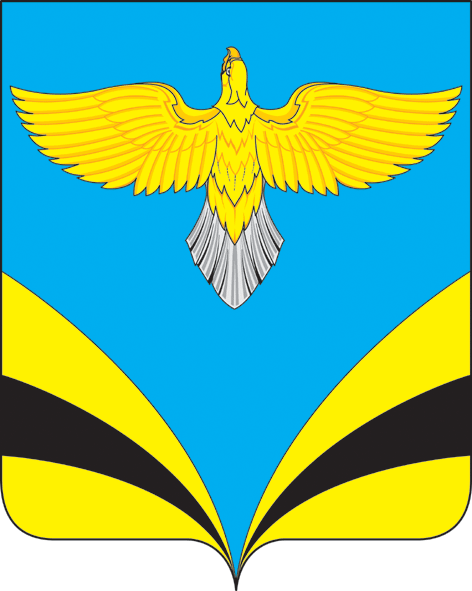 